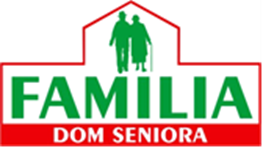 Miejscowość …………………………………                                           Data ……………………………………………………………………………….                  Pieczątka placówkiZAŚWIADCZENIE O STANIE ZDROWIA OSOBY UBIEGAJĄCEJ SIĘO PRZYJĘCIE DO DOMU SENIORA „FAMILIA” W SZCZECINKUCzęść A – wypełnia lekarz*proszę zakreślić stan istniejącyZAŚWIADCZENIE LEKARSKIEImię i nazwisko osoby ubiegającej się o przyjęcie do Domu Seniora „Familia” w Szczecinku……………………………………………………………………………………………………………………………………PESEL: …………..…………………………………………………………………………………………………………….Adres zamieszkania: ………………………………………………………………………………………………………1.Rozpoznanie choroby zasadniczej:……………………………………………………………………………………………………………………………………………………………………………………………………………………………………………………………………………………………………………………………………………………………………………………………………………….2.Choroby współistniejące oraz nawyki:………………………………………………………………………………………………………………………………………………………………………………………………………………………………………………………………………………………………………………………………………………………………………………………………………………a/ choroba zakaźna: tak – nie *, jeśli tak to jaka?…………………………………………………………………………………………………………………………………….b/ nosicielstwo chorób: tak – nie *, jeśli tak to jakie?………………………………………………………………………………………………………………………………......c/ gruźlica: tak – nie*d/ alergie: tak – nie*, jeśli tak to jakie?…………………………………………………………………………………………………………………………………….Badanie przedmiotowe: waga ………………………..kg, wzrost ………………………….cmCiśnienie krwi …………………………… tętno/min. ……………………………………a/ skóra i węzły chłonne …………………………………………………………………………………………..b/ układ oddechowy …………………………………………………………………………………………………c/ układ krążenia ……………………………………………………………………………………………………..d/ układ trawienia ……………………………………………………………………………………………………e/ układ moczowo-płciowy ……………………………………………………………………………………….f/ układ ruchu oraz ocena samodzielności i samoobsługi ………………………………………………………………………………………………………………………………g/ układ nerwowy i narządy zmysłów ………………………………………………………………………………………………………………………………4. Ocena sprawności ruchowej * :a/ chodzi samodzielnie           b/ z pomocą innych osóbc/ z pomocą sprzętu rehabilitacyjnego – podać jakiego, ewentualnie potrzeby w tym zakresie ………………………………………………………………………………………………………………….d/ nie chodzi samodzielnie5. Ocena zdolności porozumiewania się (ewentualnie dysfunkcje) w zakresie:a/ mowy  ………………………………………………………………………………………………………………..                     b/ słuchu ………………………………………………………………………………………………………………..c/ wzroku ………………………………………………………………………………………………………………..6. Czy osoba ubiegająca się o skierowanie pozostawała lub pozostaje lub jest konieczna konsultacja, pod opieka psychiatry, jeżeli tak, to z jakiego powodu ?………………………………………………………………………………………………………………………………7. Proszę podkreślić zakres świadczeń zdrowotnych niezbędnych do prawidłowego funkcjonowania osoby badanej:a/ pielęgnacja                 b/ leczenie stałe                  c/ rehabilitacja leczeniad/ badania i terapia psychologicznad/ inne ……………………………………………………………………………………………………………………8. Dom Seniora „Familia” jest ośrodkiem zapewniającym całodobowe świadczenia opiekuńczo - pielęgnacyjne. Nie zapewnia całodobowej opieki pielęgniarsko – lekarskiej. Czy osoba ubiegająca się o przyjęcie do Domu Seniora FAMILIA powinna mieć zapewnioną całodobową opiekę pielęgniarsko – lekarską ?                                                  TAK *                    NIE * 9. Inne istotne informacje o stanie zdrowia……………………………………………………………………………………………………………………………………………………………………………………………………………………………………………………………………………………………………………………………………………………………………………………………… ………………………………………………………………………………………………………………………………………………………………………………………………………………………………………………………………………………………………………………………………………………………………………………………………(data, pieczęć i podpis lekarza)